NATIONAL DEFENCE UNIVERSITY MALAYSIA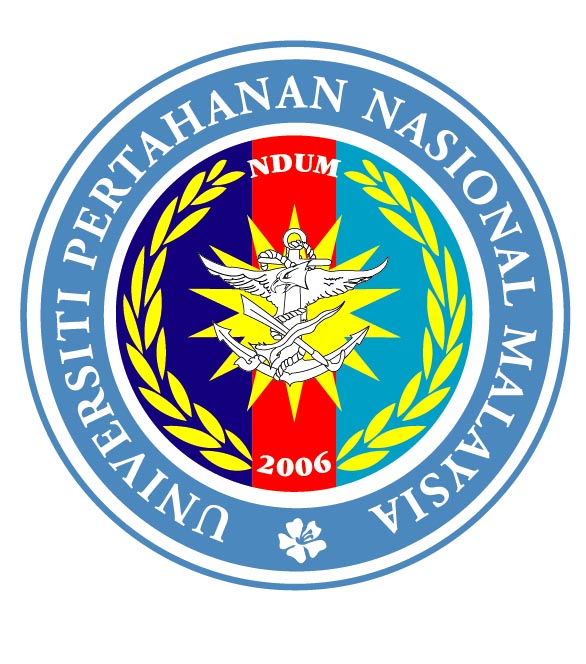 Duty, Honour, IntegritySECTION A: TO BE COMPLETED BY STUDENTFull Name:		___________________________________________________________Matric No.:		__________________	3. Programme: __________________________3.	Month and Year of Entry: 	____________________________________________________4.	Field of Study:	_________________________________________________________________5.	Specialisation:   _________________________________________________________________6.           Faculty:  		___________________________________________________________7.	Research Title:		_________________________________________________________________________________________________________________________________________________________________________________8.	Current Supervision Committee Members:	Principal Supervisor: _________________________________________________________	Co-Supervisors:      (1)	___________________________________________________________			      (2)	___________________________________________________________			      (3)	___________________________________________________________9.	Reason(s) for Renomination:		Change in the field of study		Withdrawal of an existing committee member		Resignation of an existing committee member/No longer serving the university		Additional committee member is needed		Others (please state): _______________________________________________10.      Justification:  ____________________________________________________________________                                    _____________________________________________________________________11.	Supervision Committee Nomination Proposal:____________________________________			_________________________		  Student’s Signature						          DateSECTION B : DEPARTMENT RECOMMENDATIONRecommendation by Head of Department:		Recommended					Not Recommended____________________________________		_________________________	        Signature and Official Stamp				      DateSECTION C: FACULTY VERIFICATIONGraduate Studies Committee Verification (Faculty Level):		Verified					Tidak     Unverified____________________________________		_________________________	        Signature and Offcial Stamp				      DateSECTION D: GRADUATE STUDIES COMMITTEE APPROVALGraduate Studies Committee Approval:		Approved					RejectedGraduate Studies Committee Record of Meeting  (JPSU):	______________Date:	_______________________________________PRINCIPAL SUPERVISOR (P.S)Current No. of students being supervisedCurrent No. of students being supervisedCurrent No. of students being supervisedCurrent No. of students being supervisedSignature and Official StampPRINCIPAL SUPERVISOR (P.S)PhDPhDMasterMasterSignature and Official StampPRINCIPAL SUPERVISOR (P.S)P.S.MemberP.S.MemberSignature and Official StampName:Specialisation:Department:Faculty:Phone No.:Email:COMMITTEE MEMBERCOMMITTEE MEMBERCOMMITTEE MEMBERCOMMITTEE MEMBERCOMMITTEE MEMBERCOMMITTEE MEMBERName:Specialisation:Department:Faculty:Phone No.:Email:COMMITTEE MEMBERCOMMITTEE MEMBERCOMMITTEE MEMBERCOMMITTEE MEMBERCOMMITTEE MEMBERCOMMITTEE MEMBERName:Specialisation:Department:Faculty:Phone No.:Email:COMMITTEE MEMBERCOMMITTEE MEMBERCOMMITTEE MEMBERCOMMITTEE MEMBERCOMMITTEE MEMBERCOMMITTEE MEMBERName:Specialization:Department:Faculty:Phone No.:Email: